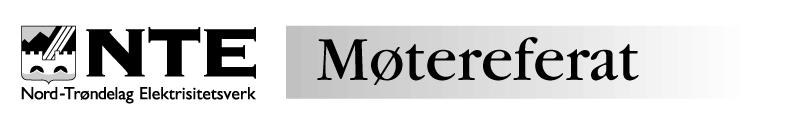 Forum:Levanger idrettsrådReferat fra styremøte 03/21Referat fra:Levanger IdrettsrådLevanger IdrettsrådLevanger IdrettsrådLevanger IdrettsrådLevanger IdrettsrådMøtested:RådhusetMøtedato:04.05.21Møteleder:Olav Martin IndgaardTid:19:30Referent:Elisabeth H. AarøeDeltakere: Olav Martin Indgaard, Elisabeth Aarøe, Beate Kjønstad, Kjersti Nordberg, Olav Strid, Kjell Olav Einarsve.Fra Sverre Tennis: Olav Dehli Fra Levanger Arena: Svenn Robert BergDeltakere: Olav Martin Indgaard, Elisabeth Aarøe, Beate Kjønstad, Kjersti Nordberg, Olav Strid, Kjell Olav Einarsve.Fra Sverre Tennis: Olav Dehli Fra Levanger Arena: Svenn Robert BergKopi til:Anita Ravlo Sand, Nina Bakken Bye og Guri M. Sivertsen.Kopi til:Anita Ravlo Sand, Nina Bakken Bye og Guri M. Sivertsen.Kopi til:Anita Ravlo Sand, Nina Bakken Bye og Guri M. Sivertsen.Kopi til:Anita Ravlo Sand, Nina Bakken Bye og Guri M. Sivertsen.Forfall: Ole Martin Veske, Kristin KolsumForfall: Ole Martin Veske, Kristin KolsumForfall: Ole Martin Veske, Kristin KolsumForfall: Ole Martin Veske, Kristin KolsumForfall: Ole Martin Veske, Kristin KolsumForfall: Ole Martin Veske, Kristin KolsumSaksnr.SakSakAnsvarÅpenLukketLukket15/21Referatsaker	Protokoll styremøte 2/21 - godkjent	Ledermøte idrettskretsen 	Idrettsregisteringa: Alle lagene ble påmint fristen på mail og SMS. Videre: Sammenligne Idrettsregisteret før og etter Corona. Høre med lagene om hvilke utfordringer de har nå i forbindelse med nedstegning/oppstart.Referatsaker	Protokoll styremøte 2/21 - godkjent	Ledermøte idrettskretsen 	Idrettsregisteringa: Alle lagene ble påmint fristen på mail og SMS. Videre: Sammenligne Idrettsregisteret før og etter Corona. Høre med lagene om hvilke utfordringer de har nå i forbindelse med nedstegning/oppstart.OMIXX16/21Nytt tennisanlegg på Levanger fritidsparkOlav Dehli fra Sverre tennis og Svenn Robert Berg fra Levanger Arena deltar på møtet og er med på saksframlegget og idrettsrådets behandling av saken. Utdrag saksframlegg:Avtalen mellom Levanger kommune, Levanger arena KF og IL Sverre tennis går 	ut i september 2021.Kommunen har avsatt 4 mill. i 2023 i gjeldende budsjett- og økonomiplan til utbygging av tennisanlegg.	3 ulike alternativ til utbygging er foreslått. Levanger kommune ønsker å etablere alternativ 2a): Tak og vegger over to baner og rehabilitering av to baner innendørs og ett utendørs. eller 2b): ett-trinns utbygging med tak og vegger over tre baner, rehabilitering av to baner innendørs og etablering av padeltennis på den tredje banen.Saken diskuteres.Konklusjon fra LIR:Levanger Idrettsråd foreslår alternativ 2b)Aksjon: Indgaard sender uttalelse til kommunen med gjennomgåtte argument og forslag/konklusjon. Nytt tennisanlegg på Levanger fritidsparkOlav Dehli fra Sverre tennis og Svenn Robert Berg fra Levanger Arena deltar på møtet og er med på saksframlegget og idrettsrådets behandling av saken. Utdrag saksframlegg:Avtalen mellom Levanger kommune, Levanger arena KF og IL Sverre tennis går 	ut i september 2021.Kommunen har avsatt 4 mill. i 2023 i gjeldende budsjett- og økonomiplan til utbygging av tennisanlegg.	3 ulike alternativ til utbygging er foreslått. Levanger kommune ønsker å etablere alternativ 2a): Tak og vegger over to baner og rehabilitering av to baner innendørs og ett utendørs. eller 2b): ett-trinns utbygging med tak og vegger over tre baner, rehabilitering av to baner innendørs og etablering av padeltennis på den tredje banen.Saken diskuteres.Konklusjon fra LIR:Levanger Idrettsråd foreslår alternativ 2b)Aksjon: Indgaard sender uttalelse til kommunen med gjennomgåtte argument og forslag/konklusjon. OMI/ KNX17/21ÅrsmøtetDato settes til 15. juni kl. 19Årsmeldinga godkjent.LIR har en positiv balanse på ca 160.000. Brukes for å få i gang aktivitet/inspirasjon etter Corona?Budsjett 2021: Samme som 2020, legge til tilskudd fra idrettskretsen.Valgkomiteen: 3 nye skal inn, bl.a. leder.Ny handlingsplan: LAM- registrering innen 30/4 og utbetaling oktober, spillemidler, kompetanseutvikling, 10 på topp, lage årshjul, hjemmeside/ facebookside for LIR løpende oppdatering, Sone Innherred- repr. Fra LIR, Samhandling mellom idretten og lagene. Samhandling mellom LIR og kommunale politikere. Ev. kommunale høringer. Ildsjel. Samarbeidsavtale med kommunen.ÅrsmøtetDato settes til 15. juni kl. 19Årsmeldinga godkjent.LIR har en positiv balanse på ca 160.000. Brukes for å få i gang aktivitet/inspirasjon etter Corona?Budsjett 2021: Samme som 2020, legge til tilskudd fra idrettskretsen.Valgkomiteen: 3 nye skal inn, bl.a. leder.Ny handlingsplan: LAM- registrering innen 30/4 og utbetaling oktober, spillemidler, kompetanseutvikling, 10 på topp, lage årshjul, hjemmeside/ facebookside for LIR løpende oppdatering, Sone Innherred- repr. Fra LIR, Samhandling mellom idretten og lagene. Samhandling mellom LIR og kommunale politikere. Ev. kommunale høringer. Ildsjel. Samarbeidsavtale med kommunen.OMIX18/21Nytt fra Kjersti:Torsbustaden er ikke godkjent som interkommunalt anlegg.Nytt fra Kjersti:Torsbustaden er ikke godkjent som interkommunalt anlegg. KNX19/21Ordføreren ønsker representant fra LIR i valgkommiteen for Torsbustaden 	Skisenter. Ole Martin Veske oppnevnes.Ordføreren ønsker representant fra LIR i valgkommiteen for Torsbustaden 	Skisenter. Ole Martin Veske oppnevnes.KNX20/21Neste møte:Neste møte blir tirsdag 150621 (Årsmøtet)Neste møte:Neste møte blir tirsdag 150621 (Årsmøtet)OMIX